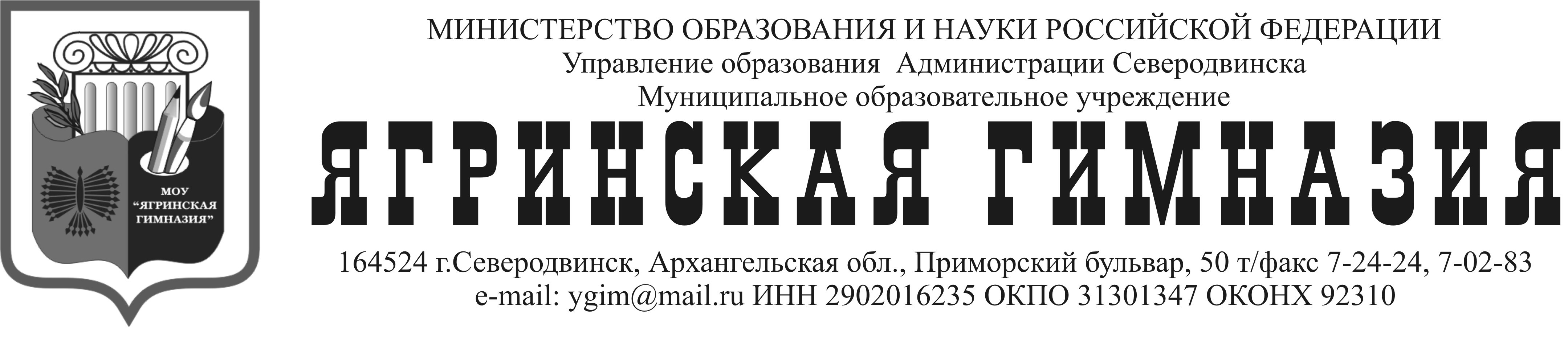 На Ваш запрос, касающийся представления прокуратуры г. Северодвинска от 24.02.2015г. № 21-01-2015 сообщаю следующее.1.В соответствии со ст.5 «Профилактика экстремистской деятельности» Федерального закона от 25 июля 2002 г. N 114-ФЗ "О противодействии экстремистской деятельности" в МАОУ «Ягринская гимназия» осуществляются профилактические, в том числе воспитательные меры, направленные на предупреждение экстремистской деятельности.Профилактика экстремизма осуществляется в соответствии с планом, принятым на 2014-2015 учебный год. Цель данного направления работы: формирование толерантного школьного коллектива на основе ценностей многонационального российского общества, общероссийской гражданской идентичности и национального самосознания, принципов соблюдения прав и свобод ребенка.В гимназии формируется методический материал по противодействию экстремистским проявлениям среди воспитанников. Вопросы профилактики экстремизма в образовательной организации рассматривались на совещании педагогических работников (19.01.15г. и 02.03.2015г.)Ежегодно в сентябре проводится мониторинг изучения состава семей, условий проживания, интересов и потребностей обучающихся, в результате которого составляется социальный паспорт каждого класса и школы. В течение учебного года организована диагностическая работа (социологический опрос) с целью изучения психологических особенностей личности обучающихся, выявляются проблемные дети, склонные к пропускам занятий, допускающие грубость с педагогами и сверстниками, недисциплинированность, склонные к участию в неформальных молодежных группировках. Выявляются обучающиеся, склонные к совершению правонарушений, преступлений, и дети, находящиеся без контроля родителей во второй половине дня, осуществляется контроль занятости гимназистов во внеурочное время.Собранная информация о проблемных воспитанниках школы, находящихся на внутришкольном учете и учёте в ОПДН, КДНиЗП, своевременно доводится до педагогов и классных руководителей.	В гимназии организован пропускной режим, осуществляется контроль за пребыванием посторонних лиц на территории и в здании учреждения. Организовано дежурство учителей, администрации. Осуществляется патрулирование территории учреждения силами родителей.Большая профилактическая работа организована с обучающимися гимназии. Обучающиеся 1-х классов знакомятся с правилами поведения в школе, а остальные гимназисты повторяют их в начале каждого учебного года. В течение года проводятся тематические классные часы по вопросам формирования культуры толерантности: "Давайте дружить", "Возьмемся за руки, друзья", "Приемы эффективного общения", "Все мы разные, но все мы заслуживаем счастья", "Профилактика и разрешение конфликтов", "Семейные тайны", «Мир без конфронтации. Учимся решать конфликты»; «Толерантность - дорога к миру».На уроках обществознания гимназисты изучают основы уголовного права, уголовной и административной ответственности за преступления экстремистской направленности.Обучающиеся имеют возможность встретиться с инспектором ОПДН, задать вопрос, обсудить ситуацию. Так в 2014-2015 учебном году такие встречи состоялись для гимназистов 5, 7, 8-х классов.	Воспитательная работа в гимназии, в том числе и профилактические мероприятия, реализуется в соответствии со школьной программой духовно-нравственного развития и воспитания «Лестница - чудесница» (1-4 классы) и программой воспитания и социализации «Я – гимназист» (5-11 классы). Важным направлением данных программ является формирование гражданственности и патриотизма, воспитание любви к своей семье, школе, городу, Отчизне. В рамках этого направления организуются различные экскурсии по родному краю и стране. Гимназисты изучают историю своей родины, участвуя в муниципальных социально-педагогических программах «Волшебный свиток», «Славься, Отечество», «Я – патриот», «Зарница» и другие. С сентября учебного года в гимназии реализуется патриотический проект «Я помню! Я горжусь!», посвященный 70-летию Великой Победы. Силами гимназистов были подготовлены литературно-музыкальные композиция «Салют, Победа» с участием ветерана Великой Отечественной войны С. Н. Табанина, вечер военной поэзии с участием ветерана Афганской войны Н. В. Корепина. В феврале гимназия стала участницей городской акции «Знамя Победы», где присутствовали ветераны войны, труженики тыла, узники концлагерей. Для школьников были организованы встречи с представителями общественной организации «Дети войны Молотовска», военнослужащими РА и ВМФ. Гимназисты стали участниками областной кино-акции «Прошлых лет военные года», муниципальных конкурсов рисунков и художественного слова «Великой Победы страницы», областного конкурса-выставки стендовых моделей, посвященного Дню защитника Отечества, где стали победителями и призёрами.	Таким образом, профилактическая работа с обучающимися в МАОУ «Ягринская гимназия» проводится целенаправленно в соответствии с планом, охватывает все классы. 	В соответствии со ст.44 п. 1 Федерального закона от 29.12.2012 N 273-ФЗ «Об образовании в РФ» родители обязаны заложить основы физического, нравственного и интеллектуального развития личности ребенка. Семейный кодекс РФ ст. 63 п.1 говорит: «Родители несут ответственность за воспитание и развитие своих детей. Они обязаны заботиться о здоровье, физическом, психическом, духовном и нравственном развитии своих детей». В соответствии со ст. 44 п. 2 ФЗ «Об образовании в РФ» образовательные организации оказывают помощь родителям (законным представителям) несовершеннолетних обучающихся в воспитании детей, охране и укреплении их физического и психического здоровья, развитии индивидуальных способностей и необходимой коррекции нарушений их развития. Из чего следует, что ответственность за воспитание ребенка должны нести в первую очередь родители, а потом школа. В случае с Барановым А., обучающимся 7-в класса, который успевал по всем предметам, не имел серьезных замечаний по поведению, не состоял на внутришкольном учете и в целом не вызывал тревог, факты насилия в отношении него не подтвердились. Имеет место низкая организованность ребенка во внеурочное время, которая привела к тому, что подросток во второй половине дня был предоставлен сам себе: много времени проводил в социальных сетях, совершал небезопасные прогулки в вечернее время. В гимназии подросток посещал 2 спецкурса «Исследовательская и проектная деятельность» и «Речевой этикет», привлекался к участию в общешкольных и классных мероприятиях, проводимых после уроков. Но бесконтрольность со стороны родителей, незанятость мальчика в системе дополнительного образования, недостаточная информированность педагогов об индивидуальных особенностях ребенка привели к тому, что тихий и незаметный Баранов А. пытался привлечь к себе внимание сверстников, совершая неоднозначные поступки. Так в январе, еще до выявленного факта, согласно выложенным самим Барановым фотографиям в социальных сетях и подписям к ним, он наносил себе царапины лезвием и рассылал изображения руки со множественными царапинами учащимся гимназии. На своей странице «В контакте» он разместил фотографию, где сидит на краю крыши 9-этажного дома по адресу: Приморский бульвар, 30.Данные факты происходили во внеурочное время и вне школы. Все это свидетельствует о недостатке внимания к подростку со стороны ближнего окружения и его нестабильном эмоциональном состоянии.По нашему мнению, в действиях учащихся не было злого умысла. Подростки действовали неосознанно, эмоционально. Баранов, демонстрируя символику, схожую с нацистской, пытался привлечь к себе внимание, стать интересным для сверстников.По нашим сведениям орган дознания, занимающийся расследованием данного факта, и комиссия Управления образования не выявили экстремистской направленности действий обучающихся гимназии. По результатам проверки Управления образования было рекомендовано усилить контроль за обучающимися во время перемен и в конце учебного дня. Данные рекомендации были рассмотрены на совещании педагогического коллектива 02.03.2015 и в связи с этим внесены изменения в Правила внутреннего трудового распорядка гимназии.Анализируя сложившуюся ситуацию, полагаем  необходимым усилить работу по более глубокому изучение личностных особенностей каждого ребенка, условий его жизни, осуществлению индивидуального контроля участия школьников во внеурочных мероприятиях класса и школы, помощи в организации дополнительного образования и постоянного контроля занятости детей во второй половине дня. Таким образом, не можем согласиться с утверждением прокуратуры о недостаточности принимаемых в гимназии воспитательных и пропагандистских мер, направленных на предупреждение экстремистской деятельности.2. Не можем согласиться с утверждением о том, что в МАОУ «Ягринская гимназия» нарушаются требования ч. 3 ст. 5 Федерального закона «Об образовании в Российской Федерации»:Согласно норме ст. 41 Федерального Закона Российской Федерации «Об образовании в Российской Федерации» ранее МОУ «Ягринская гимназия» пользовалось правом привлекать в порядке, установленном законодательством Российской Федерации, дополнительные финансовые средства за счет добровольных пожертвований родителей обучающихся в учреждении. При оказании родителями финансовой помощи внесение денежных средств в полном объеме осуществлялось на лицевой счет гимназии.Однако, данный способ получения учреждением добровольных родительских пожертвований имеет ряд недостатков:- усложняется общественный контроль за расходованием средств (учреждение имело несколько каналов финансирования: бюджетные ассигнования, средства от иной приносящей доход деятельности, добровольные родительские пожертвования);- могла возникнуть почва для подозрений со стороны родителей и общественности в нецелевом использовании средств;- при зачислении средств добровольных родительских пожертвований на лицевой счет образовательного учреждения согласно ст. 41 Бюджетного кодекса Российской Федерации указанные средства автоматически становились неналоговыми доходами соответствующего бюджета и их расходование на нужды учреждения становилось проблематичным.По этим причинам по инициативе и силами родительской общественности гимназии в 2004 г. была создана благотворительная организация – автономная некоммерческая организация «Центр развития Ягринской гимназии», являющаяся юридическим лицом.Создание и функционирование АНО «Центр развития Ягринской гимназии» регулируется Гражданским кодексом  Российской Федерации, Федеральными законами «О некоммерческих организациях», «О благотворительной деятельности и благотворительных организациях».Так, в соответствии с п.2 статьи 4 Федерального закона «О благотворительной деятельности и благотворительных организациях» граждане и юридические лица вправе свободно осуществлять благотворительную деятельность индивидуально или объединившись, с образованием или без образования благотворительной организации.При этом согласно ст. 3 этого же Федерального закона никто не вправе ограничивать свободу выбора установленных законом целей благотворительной деятельности и форм ее осуществления.Целями АНО «Центр развития Ягринской гимназии» являются:финансирование:- расходов по организации и совершенствованию образовательного процесса в гимназии;- материально-технического обеспечения и оснащения образовательного процесса в гимназии;- ремонта, реконструкции и модернизации зданий и сооружений, благоустройства территории гимназии;расходов, направленных на социальное, духовное, интеллектуальное и физическое развитие участников образовательного процесса в гимназии;- мероприятий, связанных с охраной и укреплением здоровья обучающихся;- расходов, связанных с организацией питания учащихся;- подбора приема на работу в гимназию необходимых педагогических кадров, а также материальное стимулирование преподавательского состава сверх ставок заработной платы и должностных окладов;- расходов по переподготовке, повышению квалификации педагогических работников гимназии;- расходов на награждение учащихся, добившихся высоких успехов в образовательном процессе;- иных общественно-полезных мероприятий.Для достижения указанных целей организация имеет право осуществлять следующие виды деятельности:- привлекать средства за счет добровольных пожертвований и целевых взносов родителей учащихся гимназии, прочих физических и (или) юридических лиц, в том числе иностранных граждан и (или) иностранных юридических лиц;- направлять привлеченные средства на развитие материально-технической и учебно-вспомогательной базы гимназии, на реализацию проектов, программ и мероприятий, проводимых в гимназии;- принимать участие в разработке и оценке проектов и предложений, направленных на совершенствование образовательного процесса в гимназии;- осуществлять прочие виды деятельности, отвечающие целям организации и не запрещенные законодательством Российской Федерации.Таким образом, согласно статье 5 Федерального закона «О благотворительной деятельности и благотворительных организациях»:- родители обучающихся – благотворители, осуществляющие благотворительную деятельность путем создания благотворительной организации АНО «Центр развития Ягринской гимназии»;- МАОУ «Ягринская гимназия» - благополучатель, юридическое лицо, в интересах которого осуществляется благотворительная деятельность;- АНО «Центр развития Ягринской гимназии» («жертвователь») осуществляет благотворительные пожертвования в адрес МАОУ «Ягринская гимназия» («одаряемый») согласно заключенному между ними договору от  29.12.2011 г. (приложение № 1)Благотворительные пожертвования могут быть осуществлены в рамках:- бескорыстной (безвозмездной  или на льготных условиях) передачи в собственность имущества, в том числе денежных средств и (или) объектов интеллектуальной собственности;- бескорыстного (безвозмездного или на льготных условиях) наделения правами владения, пользования и распоряжения любыми объектами права собственности;- бескорыстного (безвозмездного или на льготных условиях) выполнения работ, предоставления услуг.Согласно выше названному договору благотворительная помощь АНО «Центр развития Ягринской гимназии» в адрес МАОУ «Ягринская гимназия» осуществляется не в денежном выражении, а в форме передачи товарно-материальных ценностей, оплаты работ и услуг, необходимых гимназии при реализации ею образовательных программ.Таким образом, утверждение прокуратуры «при оказании родителями финансовой помощи внесение денежных средств должно осуществляться на расчетный счет образовательной организации» принципиально не можем считать верным, т.к.:- родители обучающихся гимназии вправе вносить добровольные родительские пожертвования, объединившись, с образованием благотворительной организации;- добровольные родительские пожертвования в форме денежных средств законно вносятся на расчетный счет АНО «Центр развития Ягринской гимназии», а не  МАОУ «Ягринская гимназия»;- благотворительные пожертвования МАОУ «Ягринская гимназия» вправе получать в неденежной форме, что и реализуется на практике.По данным гимназии органом управления АНО «Центр развития Ягринской гимназии» ежегодно утверждается смета доходов и расходов, исходя из предполагаемых размеров добровольных родительских пожертвований и предполагаемых средств, необходимых гимназии дополнительно в качестве поддержки для реализации образовательных программ. При этом АНО «Центр развития Ягринской гимназии» максимально исходит из принципа добровольного финансового участия родителей в формировании бюджета АНО «Центр развития Ягринской гимназии» посредством пожертвований, наличия в учреждении обучающихся из социально незащищенных семей, которые не могут участвовать в благотворительной помощи.  МАОУ «Ягринская гимназия» в организационной деятельности родительской общественности по привлечению средств добровольных родительских пожертвований участия не принимает.В начале каждого учебного года на заседании родительского комитета гимназии обсуждается вопрос возможности оказания помощи школе, определяется размер родительского пожертвования, который можно рекомендовать родительской общественности классов для внесения в качестве добровольного родительского пожертвования на расчетный счет АНО «Центр развития Ягринской гимназии» для реализации мероприятий по оказанию материально-финансовой помощи  МАОУ «Ягринская гимназия» (приложение № 2)Как мы информированы, размер добровольного родительского пожертвования определяется по принципу, по-возможности, равновеликого участия родителей при оказании помощи, но оформляется как примерный, рекомендуемый. И на практике родительские комитеты классов с пониманием относятся к фактам наличия семей с низким материальным достатком, ни в коем случае не допуская дискриминации по этой причине.С 2009 г. в Родительском договоре, где регламентированы права и обязанности МАОУ «Ягринская гимназия» - определена возможность внесения ежегодного родительского пожертвования на оказание материально-финансовой помощи гимназии в размере, рекомендованном решением родительского комитета гимназии, не как обязанность, а как право родителей (копии договоров за 2009 – 2014 гг. прилагаются – приложение № 3).Задача АНО «Центр развития Ягринской гимназии», родительских комитетов гимназии и классов не заставить родителей платить рекомендуемые суммы родительских пожертвований, а убедить их, что расходы АНО «Центр развития Ягринской гимназии» обоснованные, действительно нужны и полезны как для эффективного образовательного процесса гимназии в целом, так и для каждого обучающегося. В основном, эта задача выполняется, так как за весь период работы АНО «Центр развития Ягринской гимназии» не было ни одной жалобы.Таким образом, полагаем, что нет оснований считать помощь, оказываемую гимназии через благотворительную организацию АНО «Центр развития Ягринской гимназии», осуществляемой без соблюдения принципа добровольности.Акцентируем внимание, что суммы добровольных родительских пожертвований за 2013 – 2014, 2014 – 2015 учебные годы, указанные в предписании прокуратуры, определены на основании ежегодных отчетов Правления АНО «Центр развития Ягринской гимназии» перед родительской общественностью, а не МАОУ «Ягринская гимназия», где число освобожденных от уплаты указано для упрощения восприятия информации родительской общественностью гимназии. Надо полагать, что речь идет о социально незащищенных, малообеспеченных семьях обучающихся гимназии, которые, исходя из принципов свободного волеизъявлении и добровольности финансового участия, не приняли участие в благотворительной деятельности.В непосредственном получении денежных средств от родителей, как и в составлении ежегодных отчетов о расходовании добровольных родительских пожертвований гимназия не участвует, так как МАОУ «Ягринская гимназия» и АНО «Центр развития Ягринской гимназии» - разные юридические лица. Другое дело – наряду с ежегодным отчетом АНО «Центр развития Ягринской гимназии» МАОУ «Ягринская гимназия» предоставляет свой отчет родительской общественности о крупных расходах за счет бюджетных ассигнований и доходов от приносящей доход деятельности (копии отчетов прилагаются – приложение № 4).По данным гимназии форма добровольных родительских пожертвований, вносимых в АНО «Центр развития Ягринской гимназии», регулируется п. 2 ст. 574 Гражданского кодекса Российской Федерации и оформляется приходным бухгалтерским документом строгой отчетности, утвержденным для некоммерческих организаций (по просьбе гимназии копии предоставлены – приложение № 5).Руководствуясь договором пожертвования неденежного имущества, оплаты услуг и выполнения работ, заключенного 29.12.2011 г. между МАОУ «Ягринская гимназия» и АНО «Центр развития Ягринской гимназии», на основании официального письма МАОУ «Ягринская гимназия» АНО «Центр развития Ягринской гимназии» для нужд образовательного процесса гимназии производит приобретение товарно-материальных ценностей, осуществляет оплату услуг и работ. МАОУ «Ягринская гимназия», в свою очередь, принимает товарно-материальные ценности, услуги и работы, производимые в свой адрес.Передача товарно-материальных ценностей от АНО «Центр развития Ягринской гимназии» в адрес МАОУ «Ягринская гимназия» производится на основании товарно-транспортной накладной. Товарно-материальные ценности ставятся на учет в МАОУ «Ягринская гимназия» и, кроме того, факт передачи товарно-материальных ценностей подтверждается письмом и бухгалтерскими документами (копии прилагаются – приложение № 6).Используемая модель привлечения средств добровольных родительских пожертвований многократно продемонстрирована в отраслевой юридической литературе: «Юридический журнал директора школы», «Справочник руководителя образовательного учреждения» и др. (приложение № 7), а МАОУ «Ягринская гимназия» в течение многих лет опыт ее использования передает образовательным организациям Архангельской области как юридически выверенный и передовой.Председатель правления АНО «Центр развития Ягринской гимназии» Стрелкова И.В., является родителем обучающихся гимназии, представляет единоличный исполнительный орган организации (ст. 123.25 Гражданского кодекса Российской Федерации), избрана решением правления организации.Ее работа в качестве бухгалтера-калькулятора школьной столовой никоим образом не противоречит выполнению ею функций председателя правления АНО «Центр развития Ягринской гимназии», тем более, что должностной функционал не пересекается. Кроме того, Стрелкова И.В. находится в отпуске по уходу за ребенком с 11.12.2013г. Реализуя норму п.«р» ч.2 ст.29 Федерального закона «Об образовании в Российской Федерации» МАОУ «Ягринская гимназия» на официальном сайте в сети Интернет размещает Отчет об исполнении  учреждением плана его финансово-хозяйственной деятельности (ф.0503737), где отражены кассовые расходы (фактическое приобретение) за отчетный год на приобретение основных средств и материальных запасов по всем источникам финансирования. А изменения остатков по движению основных средств и материальных запасов прослеживается в балансе учреждения за отчетный период (указанные отчет и баланс на сайте были размещены).Нормы п.«р» ч.2 ст.29 Федерального закона «Об образовании в Российской Федерации» не содержат прямого указания на необходимость размещения на сайте учреждения информации о поступлении добровольных пожертвований и об их расходовании по итогам финансового года, тем более, что получателем добровольных родительских пожертвований является АНО «Центр развития Ягринской гимназии», устав которой и реквизиты размещены в нескольких разделах сайта гимназии.На основании вышеизложенного:В целях  исключения  возможности истолковывания права родителей о внесении добровольного родительского пожертвования как недобровольного по формальному признаку, принято решение внести изменение в раздел «Права родителей обучающихся», а именно исключить пункт «вносить ежегодно родительские пожертвования в Фонд гимназии в размере, рекомендованном решением родительского комитета гимназии на текущее содержание учреждения, приобретение учебно-методических пособий, технических средств обучения, инвентаря и прочие потребности гимназии».Принято решение обратить внимание правления АНО «Центр развития Ягринской гимназии» на корректность формулировок при подготовке ежегодной информации об использовании средств добровольных родительских пожертвований. А именно: исключить пункт «освобождены от уплаты», как некорректный и не соответствующий реальным фактам невнесения отдельными родителями пожертвований из-за невозможности или нежелания.Приложение: ответ на запрос на 10 л. в 1 экз.С уважением,            Директор								Б.Г. Космачев